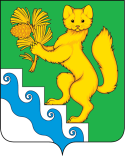 АДМИНИСТРАЦИЯ БОГУЧАНСКОГО РАЙОНАПОСТАНОВЛЕНИЕ17.03.2021                         с. Богучаны                                № 197-пО внесении изменений в постановление администрации Богучанского района от 25.10.2013 № 1350-п «Об утверждении муниципальной программы «Развитие сельского хозяйства в Богучанском районе»В соответствии со статьей 179 Бюджетного кодекса Российской Федерации, постановлением администрации Богучанского района от 17.07.13 № 849-п «Об утверждении Порядка принятия решений о разработке муниципальных программ Богучанского района, их формировании и реализации», статьями 7,43,47 Устава Богучанского района Красноярского края ПОСТАНОВЛЯЮ:1. Внести в муниципальную программу «Развитие сельского хозяйства в Богучанском районе» утвержденную постановлением администрации Богучанского района от 25.10.2013 № 1350-п следующего содержания:1.1. Приложение № 2 к подпрограмме «Поддержка малых форм хозяйствования» реализуемой в рамках муниципальной программы «Развитие сельского хозяйства в Богучанском районе» изложить в новой редакции, согласно приложению № 1 к настоящему постановлению.2. Контроль за исполнением настоящего постановления возложить на заместителя Главы Богучанского района по экономике и планированию   Н.В. Илиндееву.3. Постановление вступает в силу со дня, следующего за днем его опубликования в Официальном вестнике Богучанского района.И.о. Главы Богучанского района                                           С.И. НохринПриложение № 1 к Постановлению от 17.03.2021г.  № 197-пПриложение № 2к подпрограмме «Поддержка малых форм хозяйствования», реализуемой в рамках муниципальной программы «Развитие сельского хозяйства в Богучанском районе»Перечень мероприятий подпрограммы с указанием объема средств на их реализацию и ожидаемых результатовНаименование программы, подпрограммыНаименование программы, подпрограммыГРБСКод бюджетной классификацииКод бюджетной классификацииКод бюджетной классификацииРасходы по годам реализации подпрограммы (рублей)Расходы по годам реализации подпрограммы (рублей)Расходы по годам реализации подпрограммы (рублей)Расходы по годам реализации подпрограммы (рублей)Расходы по годам реализации подпрограммы (рублей)Расходы по годам реализации подпрограммы (рублей)Ожидаемый результат от реализации подпрограммного мероприятия (в натуральном выражении)Наименование программы, подпрограммыНаименование программы, подпрограммыГРБСГРБСРзПрЦСРтекущий финансовый2020 годочередной финансовый 2021 годпервый год планового периода 2022 годвторой год планового периода 2023 годвторой год планового периода 2023 годИтого на период2020-2023 ггЦель: «Поддержка и дальнейшее развитие малых форм хозяйствования в Богучанском районе и повышение уровня доходов сельского населения»Цель: «Поддержка и дальнейшее развитие малых форм хозяйствования в Богучанском районе и повышение уровня доходов сельского населения»Цель: «Поддержка и дальнейшее развитие малых форм хозяйствования в Богучанском районе и повышение уровня доходов сельского населения»Цель: «Поддержка и дальнейшее развитие малых форм хозяйствования в Богучанском районе и повышение уровня доходов сельского населения»Цель: «Поддержка и дальнейшее развитие малых форм хозяйствования в Богучанском районе и повышение уровня доходов сельского населения»Цель: «Поддержка и дальнейшее развитие малых форм хозяйствования в Богучанском районе и повышение уровня доходов сельского населения»Цель: «Поддержка и дальнейшее развитие малых форм хозяйствования в Богучанском районе и повышение уровня доходов сельского населения»Цель: «Поддержка и дальнейшее развитие малых форм хозяйствования в Богучанском районе и повышение уровня доходов сельского населения»Цель: «Поддержка и дальнейшее развитие малых форм хозяйствования в Богучанском районе и повышение уровня доходов сельского населения»Цель: «Поддержка и дальнейшее развитие малых форм хозяйствования в Богучанском районе и повышение уровня доходов сельского населения»Цель: «Поддержка и дальнейшее развитие малых форм хозяйствования в Богучанском районе и повышение уровня доходов сельского населения»Цель: «Поддержка и дальнейшее развитие малых форм хозяйствования в Богучанском районе и повышение уровня доходов сельского населения»1Задача 1. Обеспечение доступности коммерческих кредитов малым формам хозяйствования в Богучанском районеЗадача 1. Обеспечение доступности коммерческих кредитов малым формам хозяйствования в Богучанском районеЗадача 1. Обеспечение доступности коммерческих кредитов малым формам хозяйствования в Богучанском районеЗадача 1. Обеспечение доступности коммерческих кредитов малым формам хозяйствования в Богучанском районеЗадача 1. Обеспечение доступности коммерческих кредитов малым формам хозяйствования в Богучанском районеЗадача 1. Обеспечение доступности коммерческих кредитов малым формам хозяйствования в Богучанском районеЗадача 1. Обеспечение доступности коммерческих кредитов малым формам хозяйствования в Богучанском районеЗадача 1. Обеспечение доступности коммерческих кредитов малым формам хозяйствования в Богучанском районеЗадача 1. Обеспечение доступности коммерческих кредитов малым формам хозяйствования в Богучанском районеЗадача 1. Обеспечение доступности коммерческих кредитов малым формам хозяйствования в Богучанском районеЗадача 1. Обеспечение доступности коммерческих кредитов малым формам хозяйствования в Богучанском районеЗадача 1. Обеспечение доступности коммерческих кредитов малым формам хозяйствования в Богучанском районе1.1Субсидии гражданам, ведущим личное подсобное хозяйство на возмещение части затрат на уплату процентов по кредитам, полученным в российских кредитных организацияхСубсидии гражданам, ведущим личное подсобное хозяйство на возмещение части затрат на уплату процентов по кредитам, полученным в российских кредитных организацияхАдминистрация Богучанского района806040512100243803000,08700,012300,012300,017000,041000,0Объем субсидируемых кредитов (займов), привлеченных на развитие малых форм хозяйствования, составит 1500000,0 руб. к 2023 году1.2Организация торжественных мероприятий, посвященных профессиональному празднику - Дня работников сельского хозяйства и перерабатывающей промышленностиОрганизация торжественных мероприятий, посвященных профессиональному празднику - Дня работников сельского хозяйства и перерабатывающей промышленностиАдминистрация Богучанского района806040512100800901000010000Ежегодное проведение двух мероприятий1.3Организация торжественных мероприятий, посвященных профессиональному празднику - Дня работников сельского хозяйства и перерабатывающей промышленностиОрганизация торжественных мероприятий, посвященных профессиональному празднику - Дня работников сельского хозяйства и перерабатывающей промышленностиАдминистрация Богучанского района8060405121008000010000,010000,010000,010000,030000,0Ежегодное проведение двух мероприятийИтого по подпрограмме:Итого по подпрограмме:Итого по подпрограмме:13000,018700,022300,022300,027000,081000,0в том числе по источникам финансирования в том числе по источникам финансирования в том числе по источникам финансирования краевой бюджеткраевой бюджеткраевой бюджет3000,08700,012300,012300,017000,041000,0районный бюджетрайонный бюджетрайонный бюджет10000,010000,010000,010000,010000,040000,0